Student Government Meeting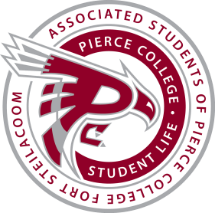 Meeting Agenda -----OLD BUSINESS-----no old business-----NEW BUSINESS-----no old businessMinutesJanuary 19th 2021Time: 12:00:00 pmZoomMeeting called byJasmeet ChahalType of meetingStudent Government MeetingFacilitatorJasmeet ChahalAdvisorCameron CoxNote takerRuyi WanTimekeeperRuyi WanAttendeesPresident: Jasmeet Chahal | Vice-President: Kadijia Abdi | Administrative Senator: Ruyi Wan| Legislative Senator: Justin Tran | Clubs and Organization Senator: Jinya Jiang | Cultural Affairs Senator: Vanessa Primer | Engagement Senator:Bonnie BuiTime End: 1:01 PMCall to orderTime End: 1:01 PMPledge of AllegianceTime End: 1:02 PMTime End: 1:02 PMRoll CallRuyi WanChecklistEveryone is present Everyone is present Everyone is present Time End: 1:03 PMestablishment of quorumRuyi WanDiscussionThere are seven voting membersConclusionsQuorum has been establishedTime End: 1:03 PMApproval of minutesDescription Vote to approve minutesVotes7/0/0ResultMinutes had been approvedTime End: 1:04ASPCFS president reportJasmeet ChahalDiscussionIn the course of the past two weeks, I have been attending a variety of check in meetings to get back in the flow of the quarter. As an office, we attended our final training with Jason. I have been focused on the preparation and execution of club fair with my fellow club team members by further editing our events, as well as hosting the events. I have been working on recruiting both students and staff onto the S&A committee, and recently attended a Constitution and Bylaws edit with the team.Time End: 1:04 PMASPCFS Vice-President ReportKhadijia AbdiDiscussion I have working on Raider Review. I am still working on the Food and Hygiene pantry, and Food and Hygiene Pantry committee.I also participated in the planning for Inter-Faith Panel Event. With the club team members, we have joined Winter quarter Club Fair. Time End: PMAdministrative Senator ReportRuyi WanDiscussion For the past two weeks I have not done too much, I was mostly focusing on the agenda and minutes. I also participate in the AB’s cake activity Time End: 1:06 PMLegislative Senator ReportJustin TranDiscussion I worked at the Virtual front desk. I participated in the Club fair, student government zoom meetings and check in meetings, tenure committee meeting, CTC Legislative Action zoom meetings, and CTC Legislative Action Modules. I created Trivia questions and collaborated with Jas for Club fair Trivia. I led and guided the zoom meeting for the Constitution and Bylaw edits update in collaboration with Student Government members.  Time End: 1:07PMClubs & Organization Senator ReportJinya JiangDiscussionIn the past few weeks, I mainly attended club fair planning and club fair check meetings. The team worked together to run the activities for winter quarter club fair.I attended the motivational monday meeting and raider review planning meeting. I also attended the little merman event from the ab side.Time End: 1:08 PMStudent & cultural affair senator reportc PrimerDiscussionI attended and participated in the wonderful club fair.  As well my Tenure Committee Meeting, the Constitutional and Bylaws Committee Meeting, and hosted the MLI last week. At the MLI we had great numbers. I spent time crafting and refining my marketing strategy. I also collaborated with the Engagement Senator regarding our future events.  I have also been attending wonderful events hosted by the Puyallup Campus such as Mahdi the Magician.  Additionally, I am working on a project to get grocery bags for the food pantry.Time End: 1:08 PMEngagement Senator Report                           Bonnie BuiDiscussionI had joined club fair meeting and working on the tenure committee. Also I had join other meeting on like the work shop, and cooperate with Vanessa on our future events. Time End: 1:22 PMActivities Board ReportsDiscussion Mark Garcia (Entertainment and Recreation Coordinator).Over the past few days, Mark our Entertainment and Recreations Coordinator worked on the promotional forms done for his event with Acute Inflections. He also worked with our Kitty Li on her event, Brainless Trivia.Yuen Li(Outreach Coordinator) This week I worked on my events, The Little Mermen, keep calm and take a cake break. I also am working on my next event Kids' virtual escape room and attended weekly meeting. Yuen Li(Outreach Coordinator) This week I worked on my events, The Little Mermen, keep calm and take a cake break. I also am working on my next event Kids' virtual escape room and attended weekly meeting. Dennis Johnson (Communications Coordinator) For the last few weeks Dennis Johnson the communications coordinator has been working on getting our social media engagement up.Dennis Johnson (Communications Coordinator) For the last few weeks Dennis Johnson the communications coordinator has been working on getting our social media engagement up.Serge (Promotions Coordinator)I attended three weekly AB meetings, a Student life meeting, and other online meetings. The same week, I also working on the social media engagement up. Serge (Promotions Coordinator)I attended three weekly AB meetings, a Student life meeting, and other online meetings. The same week, I also working on the social media engagement up. Jasmyn Gallegos (Issue and Awareness Coordinator)I have attended some online meetings like AB meetings, and student life meetings. Also I had working on my event Through The Eyes of a Friend.Jasmyn Gallegos (Issue and Awareness Coordinator)I have attended some online meetings like AB meetings, and student life meetings. Also I had working on my event Through The Eyes of a Friend.Time End: 1:21Open ForumTime End: 1: 23AnnouncementsTime End: 1:23Adjournment